 Apparel, Textiles & Merchandising Major/Minor Application Form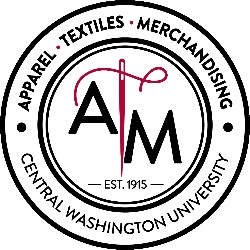 Application process:Please fill out sections 1-4.If applying for the ATM major (only the ATM major) please complete the entry assessment survey here and take a screen shot of the confirmation page (only complete for ATM major).Email the completed application and survey screen shot to Professor Andrea Eklund (andrea.eklund@cwu.edu).Andrea will finish the enrollment process and assign you an advisor who you will meet with and create a quarterly graduation plan.ATM Major Degree completion requirementsEarn a minimum grade of C- in each course used to fulfill major course requirements  Have a 2.3 minimum cumulative GPA in the majorTo be completed by ATM Director and Department Chair1Name:Name:ID#ID#Phone: 1CWU Email: CWU Email: CWU Email: Class Level:  FR SO JR SR Class Level:  FR SO JR SR 1Non CWU Email: Non CWU Email: Non CWU Email: Non CWU Email: Non CWU Email: 1Mailing address: City: City: State:Zip Code: 2Check                                                       Major                                                       Major2Apparel, Textiles and Merchandising (ATM) (B.S.)ATM2SpecializationSpecializationSpecialization2Fashion Marketing FAMA2MinorsMinorsMinors2Apparel DesignFACSMINAD2Apparel, Textiles and MerchandisingATMMIN3How did you become aware of the Major/Minor? Please check all that apply.How did you become aware of the Major/Minor? Please check all that apply.How did you become aware of the Major/Minor? Please check all that apply.How did you become aware of the Major/Minor? Please check all that apply.How did you become aware of the Major/Minor? Please check all that apply.How did you become aware of the Major/Minor? Please check all that apply.3Professor in MajorAnother ProfessorFreshman Orientation3Student in Major/MinorAnother StudentAdvertising/ Rack Cards 3Other, please specify: Other, please specify: Other, please specify: Other, please specify: Other, please specify: Other, please specify: 4Student Signature (electronic is fine)DateCatalog Year: 2023-2024Student GPA: Student GPA: Assigned AdvisorDepartment Director SignatureDateChair SignatureChair SignatureDate